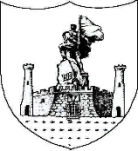 ____________________________________	_________________________________	      REPUBLIKA E SHQIPËRISË                                   KËSHILLI  I    BASHKISË   VLORËNr _________ prot                                                                           Vlorë,më ____ .____ 2021ProcesverbalNr 13 datë 28.10.2021 I mbledhjes së këshillit bashkiak e cila zhvillohet në sallën e mbledhjeve në Pallatin e Kulturës “ Labëria “.( Ora 10.00)Marrin pjesë :1.Simo Petromilo			17.Sokol Kushta2.Jonela Halili			18.Teki Xhemalaj3.Frosina Qyrdeti			19.Arben Meksi4.Paula Sullaj			20.Bujar Osmënaj5.Ramona Jaho			21.Rozina Kormuzi6.Kasëm Mahmuti			22.Roneda Muçaj7.Rudi Pashaj			23.Asime Fera8.Lindrit Beqiraj			24.Kreshnik Tepelena9.Edison Kapaj			25.Fatos  Rukaj10.Gentian Hamzaraj			26.Briseida Çakërri11.Andi Resulaj			27.Pëllumb  Nezha12.Alboren Aliaj			28.Ardian  Skëndaj13.Klara Bajaziti			29.Grigor  Dede14.Anxhela Aliraj			30.Edlira Kapllanaj15.Ervis Moçka			31.Eglantina Imeraj16.Elona Toçaj			32.Julian  BletaMungojnë :1.Migena  Balla2.Klearda Rapushi3.Ina    Islamaj4.Istref  Dobi5.Sulltana  Bilbilaj6.Adiola   Gjoka7.Liljana  Breshani8.Ervis    Caushaj9.Mujo    Shakaj10.Anisa  Shametaj11.Brunilda  Saliaj12.Kristaq    Meçi13.Sulejmën Bubeqi14.Besian   Gega15.Jerina   Dervishaj16.Evis     Allushi17.Brunilda  Cani ____________________________________	_________________________________	      REPUBLIKA E SHQIPËRISË                                   KËSHILLI  I    BASHKISË   VLORËNr _________ prot                                                                           Vlorë,më ____ .____ 2021ProcesverbalNr 13 /1 datë 28.10.2021 Z.Simo Petromilo – Të nderuar këshilltarë! E nderuar zonja zëvendëskryetare e bashkisë. Meqenëse shumica e këshilltarëve janë prezent , fillojmë mbledhjen e muajit tetor. Para se të fillojmë me rendin e ditës , po ju bëj të ditur  me shprehjen e ligjshmërisë për vendimet e këshillit të mbledhjes së kaluar. Të gjitha vendimet e këshillit  janë shprehur të ligjshëm nga Prefekti i Qarkut Vlorë.Filojmë me rendin e ditës. Rendi i ditës ju ka ardhur dhe me e-mail. Ka 10 pika . Kush ka gjë në lidhje me rendin e ditës ?Z.Ervis Moçka – Në lidhje me proçedurën, me rregulloren, në lidhje me  kryetarin e grupit që  doli fitues për  këtë legjislacion, jemi mbledhur  dhe është zgjedhur kryetar grupi zoti Ardian Skëndaj, kjo të depozitohet pranë sekretarisë.Z.Rudi pashaj – Për zëvendëskryetare  të këshillit bashkiak , propozoj zonjën Jonela Halili.Z.Simo Petromilo -  S’është në rendin e ditës.  Këshilli ka forca të ndryshme politike. Sipas proçedurës sillet 5 ditë para , depozitohet dhe bëhet dhe proçedura e votimit. Sot vazhdojmë  me rendin e ditës. Kalojmë në pikën e parë të rendit të ditës, në “ Miratimin e procesverbalit  të mbledhjes së datës  30 shtator 2021 “ dhe të mbledhjeve të komisioneve. I keni dhe me e-mail. Është sipas proçedurave ligjore. Ka ndonjë gjë ? – Jo.Atëherë kalojmë në votim .Kundër – 0 votaAbstenim – 0 votaPro – 29 vota( të pranishaëm ).Miratohet .____________________________________	_________________________________	      REPUBLIKA E SHQIPËRISË                                   KËSHILLI  I    BASHKISË   VLORËNr _________ prot                                                                           Vlorë,më ____ .____ 2021ProcesverbalNr 13 /2 datë 28.10.2021 Z.Simo Petromilo – Kalojmë në pikën 2 të rendit të ditës, në projket vendimin “Për dhënien e ndihmës ekonomike nga të ardhurat e bashkisë për muajin shtator 2021 “.Ka ndonjë pyetje, diskutim ? Nga administrata?   - Jo.E hedhim në votë.Votohet.Kundër – 0 vota.Abstenim – 0 vota.Pro – 29 vota(të pranishëm).Miratohet.____________________________________	_________________________________	      REPUBLIKA E SHQIPËRISË                                   KËSHILLI  I    BASHKISË   VLORËNr _________ prot                                                                           Vlorë,më ____ .____ 2021ProcesverbalNr 13 /3 datë 28.10.2021 Z.Simo Petromilo – Kalojmë në pikën 3 të  rendit të ditës, në projekt vendimin   “ Për dhënien e ndihmës ekonomike  nga fondi i kushtëzuar për muajin  shtator 2021”.Është e njëjta proçedurë. Votohet.Kundër – 0 vota.Abstenim – 0 vota.Pro – 29 vota(të pranishëm ).Miratohet .____________________________________	_________________________________	      REPUBLIKA E SHQIPËRISË                                   KËSHILLI  I    BASHKISË   VLORËNr _________ prot                                                                           Vlorë,më ____ .____ 2021ProcesverbalNr 13 /4 datë 28.10.2021 Z.Simo Petromilo – Kalojmë në pikën 4 të rendit të ditës, në projekt vendimin “  Për një shtesë  strukture  në numrin e fuqisë punëtore  dhe shtesë fondi  në Ndërmarrjen Publike Bashkiake  për Menaxhimin e Mbetjeve  Urbane  të Bashkisë Vlorë “.Është  pikë e mbartur, është diskutuar dhe në mbledhjen e kaluar. Nga këshilltarët kush e do fjalën ?Znj.Arjona Puka /D.N.M.M-  Ky projekt vjen si  shkak i  përfundimit të Landfilldit  dhe fillimit të punës nga Ndërmarrja  e Menaxhimit të Mbetjeve. Është bërë ky material për  shtimin e numrit të punonjësve , pasi duhet të jenë në punë  kur të vihen në efiçencë makineritë. Jam e hapur për çdo pyetje.Z.Ardian Skëndaj -  U diskutua  dhe dje në mbledhje ky material.Z.Simo Petromilo -  E hedhim në votim. Votohet.Kundër – 0 votaAbstenim – 0 votaPro – 29 vota(të pranishëm )Miratohet.Z.Kasëm Mahmuti -  Do të doja të kishim dhe një informacion  dhe nga donatorët  për funksionimin e projektit  dhe ecjen në vazhdimësi , pasi do të kemi për të miratuar  në vazhdimësi  dhe materiale të tjera .Z.Simo Petromilo – Atëherë le të depozitohet kjo kërkesë pranë  procesverbalit ,  pranë administratës së bashkisë.____________________________________	_________________________________	      REPUBLIKA E SHQIPËRISË                                   KËSHILLI  I    BASHKISË   VLORËNr _________ prot                                                                           Vlorë,më ____ .____ 2021ProcesverbalNr 13 /5 datë 28.10.2021 Z.Simo Petromilo – Kalojmë në pikën 5 të rendit të ditës, në projekt vendimin “  Mbi vazhdimin e financimit  të Shoqërisë  “KF.ORIKU”  Sh.A. Z.Ervis Moçka- Në lidhje me këtë pikë u la në mbledhjen e komisionit juridik , të sillej “ok”,dakortësia e kryetarit të bashkisë  dhe relacion nga administrata e bashkisë , meqenëse ky  material është propozim nga një grup këshilltarësh.Z.Petro Thanasko -  Në buxhetin e vitit 2021  është miratuar një fond prej 13 milionë lekësh  për financimin e këtij klubi deri me daljen e ligjit të ri “Për sportin “ Limitet ishin deri në muajin gusht., siç e bëmë me Flamurtarin. Në rastin konkret  nuk duhet relacion , sepse nuk kërkohen financime të reja . Është vazhdimësi financimi  deri në muajin dhjeror 2021, fondi prej 4 milionë lekësh.Z.Simo Petromilo -  Kalojmë në votim. Votohet.Kundër – 0 vota.Abstenim – 0 votaPro – 30 vota.(të pranishëm.)Vjen znj.E. Kapllanaj.Miratohet , me shumicë votash.____________________________________	_________________________________	      REPUBLIKA E SHQIPËRISË                                   KËSHILLI  I    BASHKISË   VLORËNr _________ prot                                                                           Vlorë,më ____ .____ 2021ProcesverbalNr 13 /6 datë 28.10.2021 Z.Simo Petromilo – Kalojmë në pikën 6 të rendit të ditës, në projekt vendimin  “  Për një ndryshim në VKB Nr 85  datë 24.12.2020 “Për miratimin e numrit të punonjësve  të Bashkisë Vlorë , institucioneve të varësisë  dhe funksioneve të deleguara 2021”. Kush e do fjalën ?Z.Kasëm Mahmuti -  Doja të dija efektin financiar , në zërin paga dhe sigurime shoqërore. Pas përgjigjes , dua që të bëhet e qartë dhe në vendim.Z.Taulla Zëraj – DFBK- Përshëndetje . Efekti  financiar  për mbulimin e këtyre mësuesve  është 1,4 milionë lekë. Për këtë vit vetëm 1,4 milionë , për vitin tjetër në   buxhet    do të paraqitet efekti vjetor. Për këtë vit nuk do të punësohen 20 , vetëm 12 . Këto nuk varen nga bashkia , por nga komisioni i vlerësimit . Pra, brenda fondeve  të arsimit , jo fonde shtesë.Z.Teki Xhemalaj -  Mesa di unë  , për kriteret  e këtyre mësuesve  përcaktohen nga një komision. Mundësisht të kishim një infprmacion më të detajuar për këta mësues. Di që ka mësues  që kanë nga 2 nxënës . Ne vertët do të miratojmë numrin e mësuesve .Mundësisht të kishim  një material më të detajuar , se mund të ketë probleme  si për mësues dhe për nxënës.Znj.Laura Brinja/DBNJ – Kjo është vetëm për arsimin parashkollor. Ne nuk mund t’ju  vëmë emrat.. Aktualisht, janë vlerësuar 34 fëmijë. Janë 26 nxënës, ngelen 8 fëmijë pa mësues mbështetës. Komisioni Vlorë – Himarë bën vlerësimin, nuk ka afat dhe, në momentin që pranë Bashkisë Vlorë vjen kërkesa, ne në bazë të portalit , miratojmë këta mësues.Z.Simo Petromilo – Kalojmë  në votim. Votohet .Kundër – 0 vota.Abstenim – 0 vota.Pro – 31 vota( të pranishëm ) Vjen  znj.E.Imeraj .Miratohet.	____________________________________	_________________________________	      REPUBLIKA E SHQIPËRISË                                   KËSHILLI  I    BASHKISË   VLORËNr _________ prot                                                                           Vlorë,më ____ .____ 2021ProcesverbalNr 13 /7 datë 28.10.2021 Z.Simo Petromilo – Vazhdojmë me pikën 7 te rendit të ditës , me projekt vendimin  “ Për miratimin e vlerës financiare  të dëmeve të shkaktuara  nga djegia  në banesën e zotit  Lirim  Telo  në datën  09.09.2021 dhe, shpërblimin financiar  nga ana e Bashkisë Vlorë “. Është materiali, ka  relacion, janë bërë të gjitha proçedurat dhe me këshillin e qarkut. Kalojmë në votim. Votohet.Kundër – 0 vota.Abstenim – 0 votaPro – 32 vota (të pranishëm)Vjen z.J.Bleta.Miratohet.____________________________________	_________________________________	      REPUBLIKA E SHQIPËRISË                                   KËSHILLI  I    BASHKISË   VLORËNr _________ prot                                                                           Vlorë,më ____ .____ 2021ProcesverbalNr 13 /8 datë 28.10.2021 Z.Simo Petromilo – Pika 8 e rendit të ditës , projekt vendimi  “ Për miratimin e vlerës financiare  të dëmeve të shkaktuara  nga djegia  në banesën e zonjës Drita Musta   në datën  07.09.2021 dhe, shpërblimin financiar  nga ana e Bashkisë Vlorë “.   Është e njëjta proçedurë. Kalojmë në votim. Votohet.Kundër – 0 vota.Abstenim – 0 vota .Pro – 32  vota ( të pranishëm )Miratohet.	____________________________________	_________________________________	      REPUBLIKA E SHQIPËRISË                                   KËSHILLI  I    BASHKISË   VLORËNr _________ prot                                                                           Vlorë,më ____ .____ 2021ProcesverbalNr 13 /9 datë 28.10.2021 Z.Simo Petromilo -  Kalojmë në pikën 9 të rendit të ditës, në projekt vendimin “ Për miratimin e subvencionit  të qirasë  që do të përfitojë familja  e zotit Gjergji Korabi , për shkak të implementimit  të projektit  “ Muzeu Hebraik Shqiptar Vlorë “ në banesën e tij , në Qendrën Historike Vlorë “.Është diskutuar, është material i ardhur me vonesë herën e kaluar. Materiali është në rregull sipas proçedurave.Kalojmë në votim.Votohet.Kundër – 0 vota.Abstenim -0 vota.Pro – 32 vota( të pranishëm ).	Miratohet .____________________________________	_________________________________	      REPUBLIKA E SHQIPËRISË                                   KËSHILLI  I    BASHKISË   VLORËNr _________ prot                                                                           Vlorë,më ____ .____ 2021ProcesverbalNr 13 /10 datë 28.10.2021 Z.Simo Petromilo – Pika e fundit, pika “Të ndryshme “. Kush e do fjalën ?Z.Grigor Dede  - Jemi  në mbyllje të sezonit turistik. Kam një fjalë falënderimi dhe mirënjohje për administratën dhe ndërmarrjet kapitale. Së pari, për Ndërmarrjen e shërbimeve , Ndërmarrjen e Ujësjellësit  etj, që kanë kryer dhe  rolin e zjarrfiksave, së bashku me ta . Ajo që propozoj është që, meqenëse jemi në prag të projekt buxhetit , pra, s’mund që një person  të kryejë më shumë se një punë, kundrejt një page. Pra, duhet ti marrim parasysh , që ti përfshijmë në këtë projekt buxhet. Faleminderit dhe mirënjohje  për të gjithë këta punonjës.Z.Lindrit Beqiraj -  ka kohë që e kam ngrit si problematikë për pastrimin e kanalit të madh të ujrave, ka plot papastërti, kanë mbirë shkurre, pemë.  Ka ndonjë projekt , kush mund të përgjigjet për këtë si dhe problem janë shumë trotuarët.Z.Sokol Kushta -  Një vërrejtje për shtypin , për median , në radhë të parë. Duke u nisur nga mbledhja e kaluar , .. Ne nuk jemi kundër qeverisë  apo bashkisë, lidhur me materialin e kaluar , pra , media mos ta paraqesë si kundërshtar , pra, këshillin kundër kryetarit.-Së dyti,  për pagesën e klubit të Orikut . Ç’farë po bëhet me sportin , a është për privatizim. Erdhi muaji dhjetor , që me daljen e ligjit “ Për sportin “, ç’farë po bëhet?Z.Simo Petromilo -  Atëherë, përgjigjet për zotin Lindrit ?Z.Edi Jorgji/D.N.Sh.P -  Kemi kontaktuar dhe me zotin Lindrit, po bëhen pastrimet e kanaleve si dhe sistemimi i trotuarëve. Z.Edison Kapaj – Një shqetësim  me pastrimin për zonat rurale . Pastrohet jo 1 herë në 3 ditë , por as 1 herë në 3 muaj . Dua të di kush e kontrollon  punën e firmës? Fshatrat nuk pastrohen . -Shkolla në fshatin Kërkovë, ka  lagështi, amortizim . Kushtet shumë të këqija. Kush mund të  më sqarojë ?Z.Zambak  Selmani /DIZP – Për shkollën , do të fillojë javën e ardhshme, për pastrimin  do të vij vetë ta kontrolloj.Z.Simo  Petromilo – Në lidhje me pyetjen e zotit Kushta ?Z.Daut Zëraj/D.Juridik  - Me ndryshimin e ligjit “ Për sportin “, mënyra e  organizimit të klubeve do të ndryshojë , do riorganizohen, pra, do të kthehen në shoqata, por me dëshirën dhe iniciativën e tyre. Pra, në lidhje me këto klube  që kanë strukturë, këshill mbikqyrës etj, pra ,do tu lihet kohë strukturave të krijojnë shoqatat. Klubi i “Oriku-t”, duhet të ndryshojë status , shkon në gjykatë, pastaj  për miratim në këshill. Pra, nuk varet  nga administrata. Më pas shihet  për financimin. Pra, vetë këto klube të bëjnë strukturën. Administrata  ka përgjegjësi për asetet , stemën, fushën etj.Z.Simo Petromilo – Në relacion ka sqarime. Kush do bëhet katalizator .Z.Sokol Kushta -  Kjo nuk ishte përgjigje nga zoti jurist . Ç’farë po bën ti për privatizimin ? Vetë do shitet “Flamurtari “.Z.Daut Zëraj -  Bashkia.. Ka qenë Klubi i futbollit “Flamurtari “, u tha të kthehej në shoqatë. Tregu, ku kapitali ishte 3,5milionë lekë/reja, ky ishte kontributi i bashkisë .Z.Sokol Kushta – Nesër del një blerës ...Z.Daut Zëraj -  Ai do të blejë emblemën. Tjetër aksionet, tjetër shoqëria . Kapitali 3,5 milionë lekë /reja. Kontrata ka të drejta dhe detyrime.Z.Sokol Kushta -  Është pronë e bashkisë .Z.Simo Petromilo -  Ka diçka të paqartë. Ne sot miratuam financimin e klubit të Orikut deri në 31 dhjetor, kështu që më vonë .....Z.Sokol Kushta -  Që nga muaji korrik e deri tani, ç’farë ecurie ka ?Z.Daut Zëraj -  Nuk kanë dalë aktet nënligjorë , sa vlerësohet emblema, duhet të ndryshojë statusi që ka sot .Znj.Frosina Qyrdeti -  Në këto 2 muaj  ka  një ndërhyrje në trotuarë , në pastri, është punë shumë e mirë. Por, them për Ndërmarrjen e Ujësjellësit , për ndërhyrjet  që bëhen të kthehen në gjendjen e mëparëshme, ka shumë gropa.Z.Simo Petromilo -  Shqetësim i drejtë . Nga administrata kush do të përgjigjet ? Zoti Jurgen , nuk është ?Znj.Frosina  Qyrdeti -  Puna bëhet, por pse të ngelet në atë gjendje. Ujësjellësi nuk e mban përgjegjësinë .Znj.Eglantina Imeraj -  Për shumë problematika , por doja të ndalesha në shumë  lagje  , ose janë të instaluara shtyllat e ndriçimit, ka mangësi në  llampa, në ndriçues. Shumë zona të pandriçuara. Ne në rajonin 3  e kemi kërkuar vazhdimisht zëvendësimin e llampave të djegura.S’më duket e udhës  që të jepen përgjigje mediokre  që s’ka kabllo, nga punonjësit.Z.Zambak Selmani – Nuk e di ku e ka marrë zonja këtë  informacion . Punonjësit e ndriçimit, janë në punë, në terren, kudo në qytet.Z.Simo Petromilo – Nëqoftëse, nuk ka gjë tjetër, mbledhjen e deklaroj të mbyllur. Faleminderit.